 Об утверждении порядка опубликования информации об объектах  недвижимого имущества, находящихся в  собственности муниципального образования Бурунчинский сельсовет Саракташского района Оренбургской области	 В соответствии с пунктом 3 постановления Правительства Оренбургской области от 24.07.2018 года № 457-п «Об утверждении порядка опубликования информации об объектах недвижимого имущества, находящихся в государственной собственности Оренбургской области», дорожной картой по исполнению поручения Президента Российской Федерации об обеспечении  опубликования и актуализации на официальном сайте муниципального образования Бурунчинский сельсовет Саракташского района Оренбургской области в информационно-телекоммуникационной сети «Интернет» информации об объектах, находящихся в собственности муниципального образования Бурунчинский сельсовет Саракташского района Оренбургской области, утверждённой распоряжением главы администрации Бурунчинского сельсовета Саракташского района от 27.07.2018 года № 6-р : Утвердить порядок опубликования информации об объектах недвижимого имущества, находящихся в  собственности муниципального образования Бурунчинский сельсовет Саракташского района Оренбургской области (далее – Порядок), согласно приложению.Информация об объектах недвижимого имущества, находящихся в муниципальной собственности Бурунчинского сельсовета Саракташского района, подлежит опубликованию в соответствии с настоящим Порядком до 05.09.2018 года.3. Контроль за исполнением постановления оставляю за собой.4. Настоящее постановление вступает в силу после его подписания и подлежит опубликованию путем размещения на сайте администрации http://admburuncha.ru/.Глава администрациисельсовета							А.В. МорсковРазослано: администрации района, Рябининой Н., прокуратуру района, в дело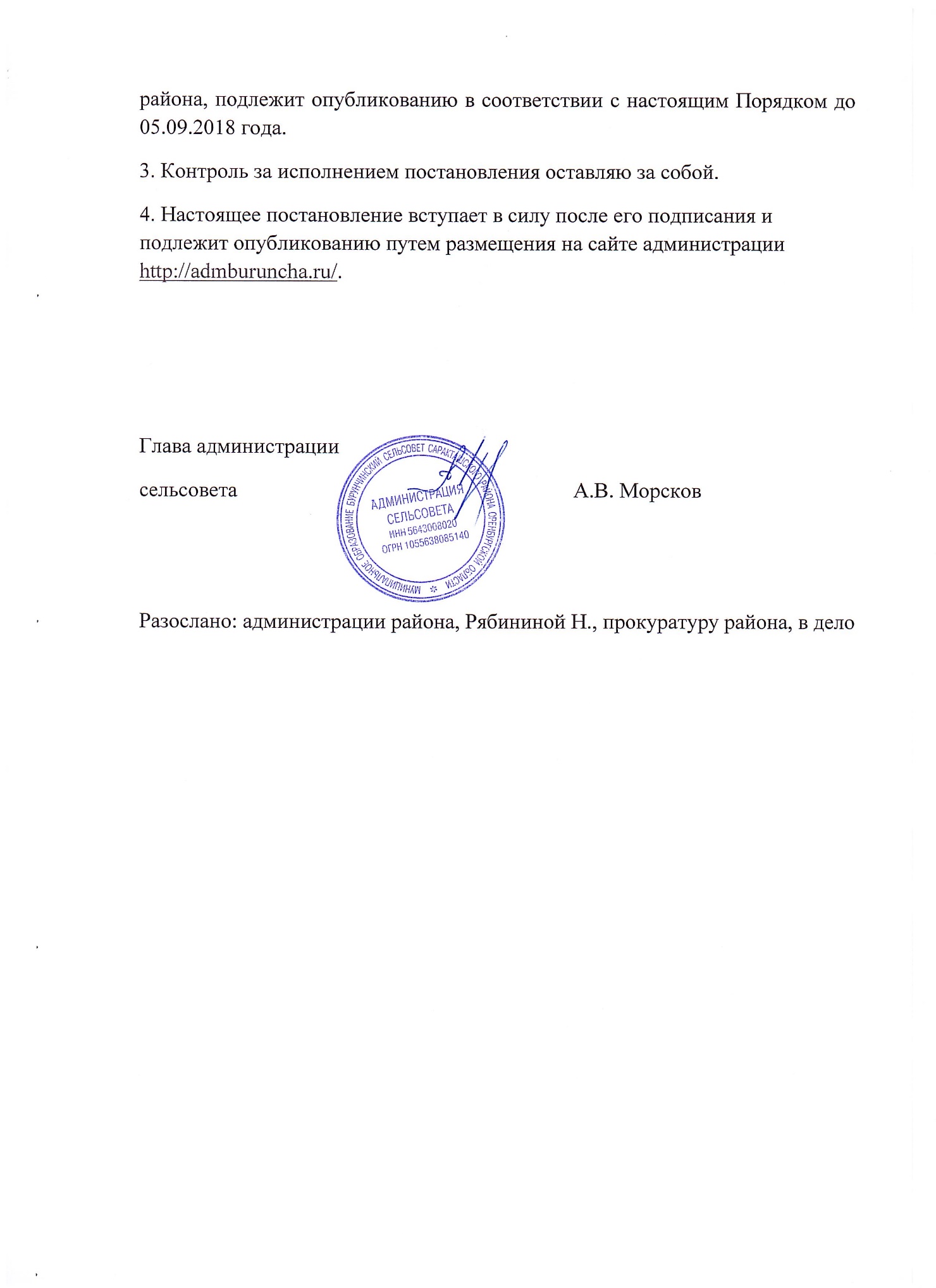 Приложение к постановлению администрации Бурунчинского сельсовета Саракташского района Оренбургской области  От 01.08.2018г. № 31-пПОРЯДОК опубликования информации об объектах недвижимого имущества, находящихся в  собственности муниципального образования  Бурунчинский сельсовет Саракташского района Оренбургской областиНастоящий Порядок определяет процедуру опубликования в информационно- телекоммуникационной сети « Интернет» ( далее- сеть Интернет) информации об объектах недвижимого имущества, находящихся в собственности муниципального образования  Бурунчинский сельсовет Саракташского района Оренбургской области, в целях  обеспечения к ней доступа неопределённого круга лиц, заинтересованных в её получении.Официальным сайтом Бурунчинский сельсовет Саракташского района Оренбургской области в сети Интернет для опубликования информации об объектах недвижимого имущества, находящихся в  собственности муниципального образования Бурунчинский сельсовет Саракташского района Оренбургской области, является официальный сайт:http://admburuncha.ru/Администрация Бурунчинский сельсовет Саракташского района является органом , уполномоченным на опубликование информации в сети Интернет об объектах  недвижимого имущества, находящихся в собственности муниципального образования Бурунчинский сельсовет Саракташского района.Опубликованию подлежит информация об объектах недвижимого имущества, в отношении которых осуществлена государственная регистрация прав в Едином государственном реестре недвижимости.Информация об объектах недвижимого имущества, находящихся в собственности муниципального образования Бурунчинский сельсовет Саракташского района опубликовывается в виде  перечня  объектов с указанием следующих  сведений о них:а) Земельные участки: - наименование;- идентификационный номер объекта учёта в реестре муниципального имущества Бурунчинского сельсовета Саракташского района;- кадастровый номер;- адрес(местоположение);- площадь;- категория земель;- вид вещного права;- вид ограничения  (обременения) объекта (аренда, безвозмездное пользование, сервитут).б) Здания, помещения:- наименование;- идентификационный номер объекта учёта в реестре муниципального имущества Бурунчинского сельсовета Саракташского района;- кадастровый номер;- адрес (местоположение) ;- площадь;- вид вещного права (право хозяйственного ведения, право оперативного управления);- вид ограничения  (обременения) объекта (аренда, безвозмездное пользование).в) Сооружения:- наименование;- идентификационный номер объекта учёта в реестре муниципального имущества Бурунчинского сельсовета Саракташского района;- кадастровый номер;- адрес (местоположение);- основная характеристика(протяжённость, глубина, площадь, объём, высота) и её значение;- вид вещного права (право хозяйственного ведения, право оперативного управления);- вид ограничения  (обременения) объекта (аренда, безвозмездное пользование).6. Опубликованный перечень объектов недвижимого имущества, находящихся в собственности муниципального образования Бурунчинский сельсовет Саракташского района Оренбургской области, дополняется справочной информацией о возможности получения заинтересованными лицами актуальных сведений об объектах недвижимого имущества( в том числе сведений, не подлежащих учёту в реестре муниципального имущества Бурунчинского сельсовета Саракташского района) из Единого государственного реестра недвижимости с помощью информационных сервисов на официальном сайте Федеральной службы государственной регистрации, кадастра и картографии в сети Интернет «Публичная кадастровая карта» и «Справочная информация по объектам недвижимости в режиме online».7. Информация, доступ к которой ограничен в соответствии с законодательством Российской Федерации, опубликованию не подлежит.8. Опубликование информации об объектах недвижимого имущества, находящихся в собственности муниципального образования Бурунчинский сельсовет Саракташского района осуществляется на основании сведений, учитываемых Администрацией Бурунчинского сельсовета Саракташского района в реестре муниципального имущества Бурунчинский сельсовет Саракташского района Оренбургской области.9. Актуализация опубликованной информации об объектах недвижимого имущества, находящихся в муниципальной собственности Бурунчинский сельсовет Саракташского района Оренбургской области, осуществляется Администрацией Бурунчинского сельсовета Саракташского района ежегодно, до 1 апреля